COLESLAW - GWIAZDA WŚRÓD SURÓWEK Najpopularniejsza surówka obiadowa świata? 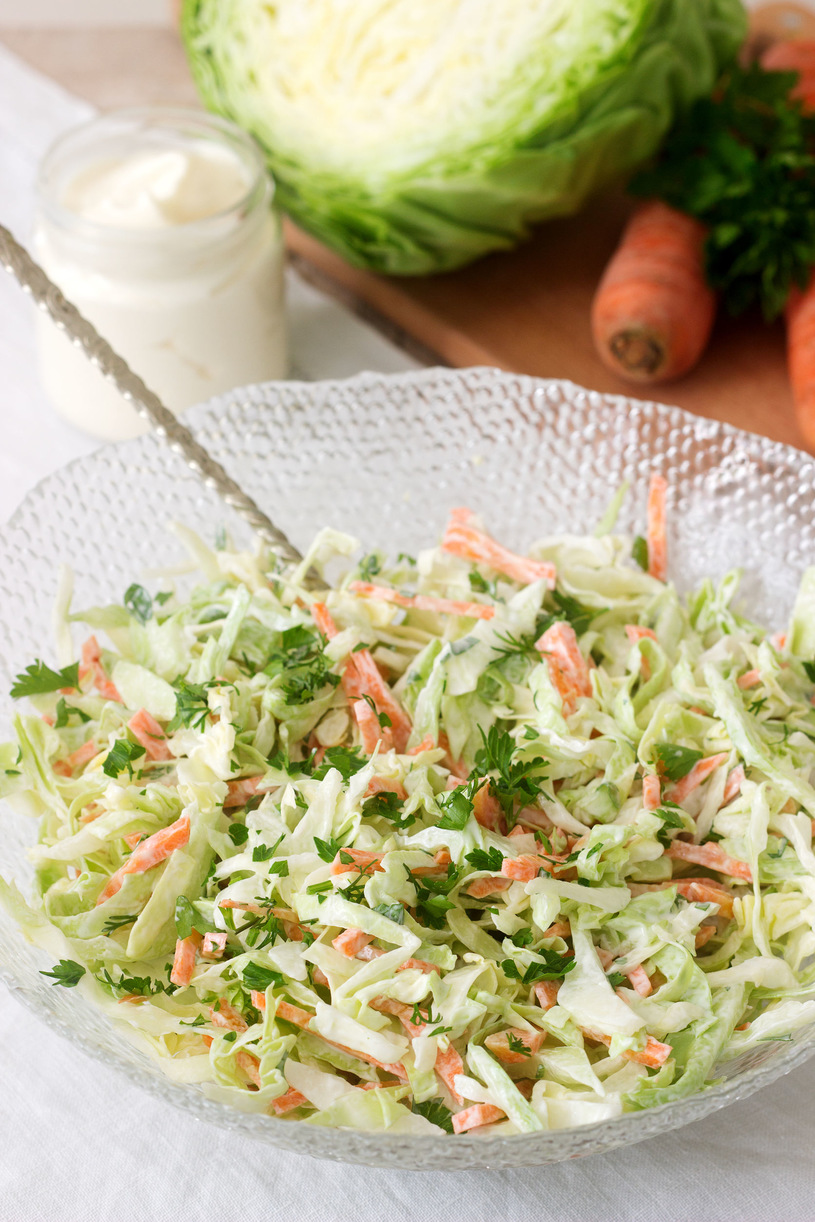 Składniki1/2 główki białej kapusty1 marchewka1/2 cebulipół garści świeżej natki pietruszki4 łyżki majonezu1 łyżka soku z cytryny1/2 łyżki octu (najlepiej jabłkowego, ew. spirytusowego)1/2 łyżeczki soli1/4 łyżeczki pieprzu1 łyżeczka cukru pudru lub mioduPrzygotowanie krok po kroku:1.Przygotowujemy wszystkie potrzebne produkty i narzędzia do pracy.2. Kapustę kroimy na pół, myjemy, zdejmujemy pierwsze, zewnętrzne liście, pozostałe szatkujemy (można też zetrzeć kapustę na tarce o dużych oczkach).

3. Marchewkę obieramy, myjemy i i ścieramy na tarce o dużych oczkach, cebulę kroimy bardzo drobno, kroimy też natkę.

4. Starte warzywa łączymy w misce, doprawiamy solą i pieprzem. 5.W osobnej miseczce łączymy majonez, ocet, miód (cukier puder) i sok z cytryny. Powstały sos dodajemy do warzyw, mieszamy. 

6. Surówkę chłodzimy w lodówce 30-60 min, przed podaniem posypujemy natką pietruszki.Smacznego!